VOLUNTEERS NEEDEDSTAFF APPRECIATION LUNCHEON JUNE 3RD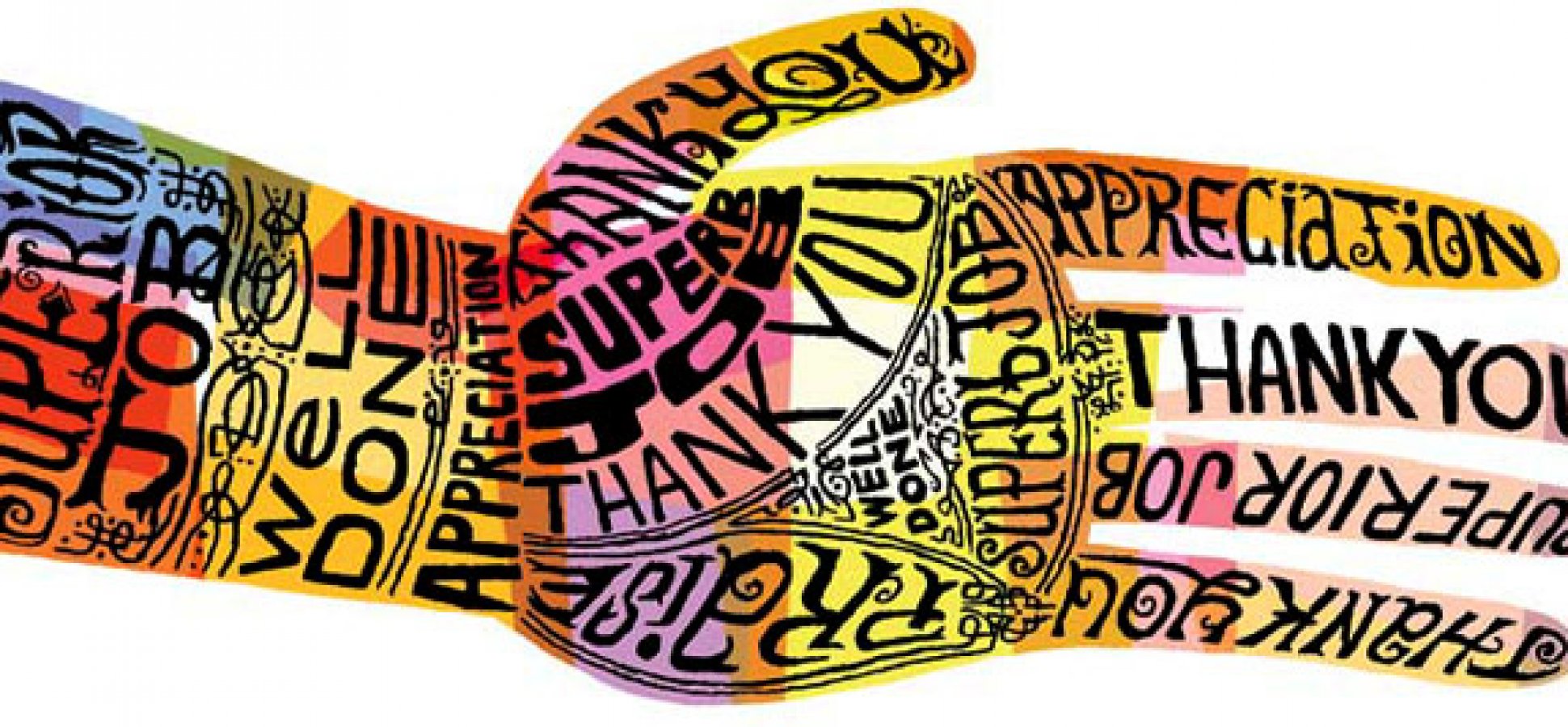 Help us show our staff how much we appreciate what they do for our kids every day!  The PTO will be providing a catered lunch for the staff and administration of the Stanley Elementary School. We need approximately 35 volunteers for this day. Volunteers must be available from 11:30am to 1:00pm to cover children’s lunch and recess periods. Your volunteerism allows staff to enjoy their meal as a community. We are requesting monetary and/or gift card donations for the annual luncheon and raffle. Please consider supporting this very worthy experience for our teachers and staff. Return form by Wednesday May 25th or email info to Erin Jensen ehj1234@comcast.netName: ______________________________________________________________________________________ Phone/email:_______________________________________________________________________________ Child/Teacher:_____________________________________________________________________________I will contribute:___ Monetary contribution (cash or checks payable to Stanley School PTO)___ Gift card Donations(please send in Gift Card with this form or contact Erin Jensen to make arrangements for pick up.)NECESITAMOS VOLUNTARIOS PARA EL ALMUERZO APRECIACION DEL PERSONAL EL 3 DE JUNIO Ayúdenos a mostrar nuestro personal lo mucho que apreciamos lo que hacen por nuestros niños todos los días! El PTO estará proporcionando un almuerzo para el personal y la administración de la escuela primaria de Stanley. Necesitamos aproximadamente 35 voluntarios para este día. Los voluntarios deben estar disponibles a partir de las 11:30 am a 1:00 pm para los cubrir períodos de almuerzo y el recreo de los niños. Su voluntariado permite al personal para disfrutar de su comida como comunidad.Estamos solicitando donaciones con tarjeta monetarios y / o del regalo para el almuerzo anual y la rifa. Por favor considere apoyar esta experiencia muy digna para nuestros maestros y personal.Devuelva el formulario antes del miércoles 25 de mayo o envie su información de correo electrónico a Erin Jensen ehj1234@comcast.netNombre: ______________________________________________________________________________________ Telefono/email:______________________________________________________________________________Nino/Maestro:________________________________________________________________________________Voy a traer:______     Contribución monetaria(haga los cheques a nombre de Stanley School PTO)_____    Las donaciones de tarjetas de regalo (por favor envíe la tarjeta de regalo con este formulario o póngase en contacto con Erin Jensen para hacer los arreglos para la recogerlos.)